Юный краевед – 2019. Вопросы для 1-4 классов.№Вопросы тестовые (выберите правильный ответ из предложенных вариантов)1.Какая из перечисленных птиц, обитающих на территории Костромской области, гнездится в норах?А) ВоробейБ) ТетеревВ) ЗимородокГ) Ласточка-касатка2.У какого из зверей, обитающих на территории Костромской области, рождается больше детёнышей?А) бурый медведьБ) заяц-белякВ) кабанГ) волк3.Костромская область граничит на юге сА) Ростовской областьюБ) Ивановской областьюВ) Вологодской областьюГ) Кировской областью4.Какая из перечисленных ниже рек Костромской области не течёт по территории города КостромыА) ЧёрнаяБ) КостромаВ) БелилкаГ) Кубань5.5. Какое из озёр не находится на территории Костромской области?А) ГаличскоеБ) НероВ) ЧухломскоеГ) Половчиновское6.Плоды какого из растений, произрастающих на территории Костромской области, несъедобныА)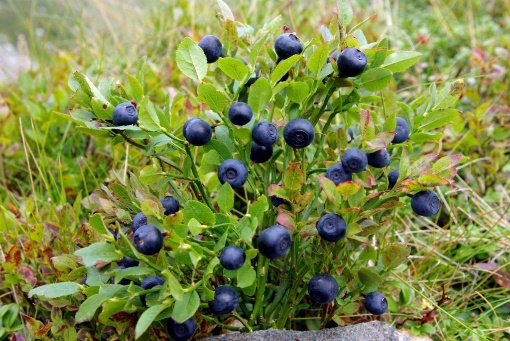 Б)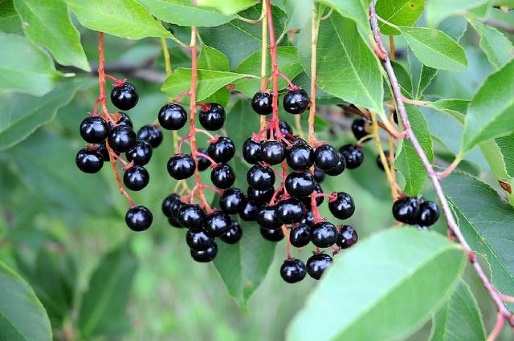 В)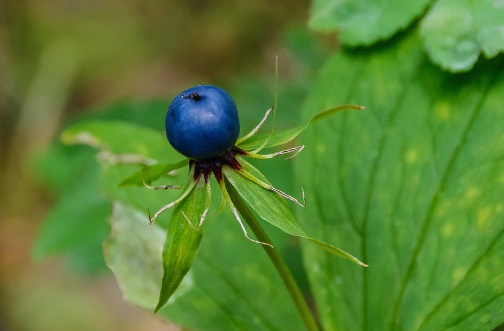 Г) 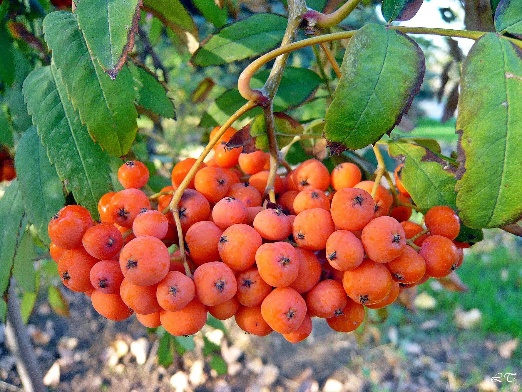 7.Памятный камень на улице Молочная гора в г. Костроме посвящен памяти участниковА) Первой мировой войныБ) Русско-японской войныВ) Великой отечественной войныГ) Отечественной войны 1812 года8. Согласно одной из популярных легенд, самые известные потомки основателя Ипатьевского монастыря в г. Костроме носили фамилиюА) РюриковичиБ) Шлезвиг-ГольштейнВ) Годуновы Г) Ипатьевы9.Именно этот архитектор является автором проекта здания Романовского музея в КостромеА) П.И. Фурсов Б) С.А. ВоротиловВ) Н.И. МетлинГ) Н.И. Горлицын10.Как называли себя костромские крестьяне, промышлявшие изготовлением валенок?А) ВальцыБ) Увальни В) Жгоны Г) Лапотники 11.Самым древним из сохранившихся до наших дней каменным зданием в Костроме является:А) Церковь спаса Нерукотворного в РядахБ) Церковь Спаса на ЗапруднеВ) Церковь Воскресения на ДебреГ) Церковь святого Алексея, человека Божия.12.Про костромскую Пожарную каланчу один из российских императоров сказал, что у него в Санкт-Петербурге такой нет.  Имя императора:А) Николай IIБ) Николай I В) Александр IIIГ) Александр IIТворческие задания. Дайте развёрнутый ответ на вопрос (не более 2500 знаков)1.Перечислите как можно больше дикорастущих растений Костромской области в русском названии которых упоминается животное.   Названия должны быть именами существительными и не должны повторяться.  (например, коровяк обыкновенный и коровяк чёрный-разные виды, но слово «коровяк» повторяться не должно).2.Как называется это здание? Где оно находится и какие здания расположены по соседству? Как, почему и в какие годы они там оказались?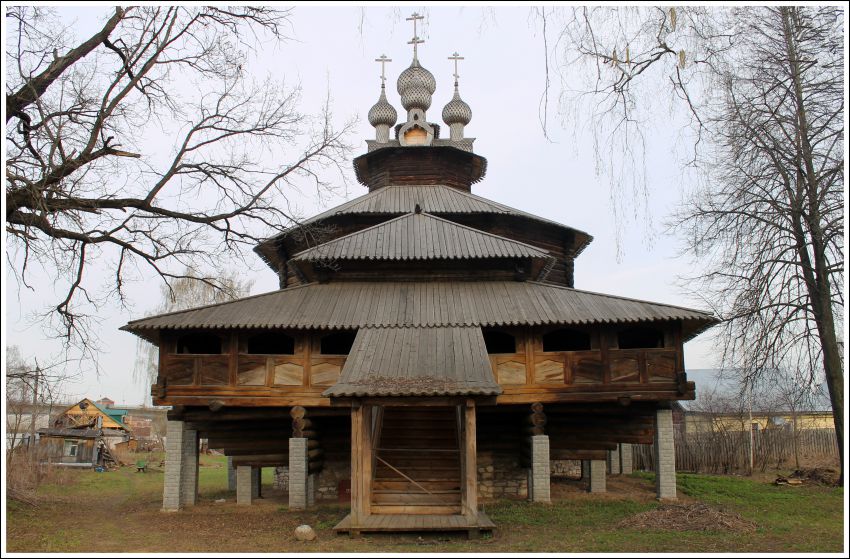 